О  внесении   изменений  в  муниципальнуюпрограмму  «Развитие сельского    хозяйстваи   регулирование рынка сельскохозяйствен-ной  продукции,   сырья   и   продовольствияМариинско-Посадского   района Чувашской Республики»  на 2013-2020  годыАдминистрация     Мариинско-Посадского  района   Чувашской     Республики п о с т а н о в л я е т: 1. Утвердить прилагаемые изменения, которые вносятся в муниципальную программу «Развитие  сельского хозяйства и регулирование   рынка сельскохозяйственной продукции, сырья и продовольствия    Мариинско-Посадского района  Чувашской Республики» на 2013-2020 годы»,  утвержденную  постановлением администрации Мариинско-Посадского района Чувашской Республики от 19.11.2013 № 807 (с изменениями, внесенными  постановлениями администрации Мариинско-Посадского  района  Чувашской   Республики   от 27 сентября 2016 г. № 582, от 8 ноября 2016 г. № 655, от 14 декабря 2016 г. № 740, от 27 февраля 2017 г. № 143).2. Настоящее постановление вступает в силу со дня его официального опубликования.Глава администрацииМариинско-Посадского района                                                                А.А.МясниковУТВЕРЖДЕНЫпостановлением  администрации Мариинско-Посадского районаЧувашской Республикиот  20.03.2017  №  205ИЗМЕНЕНИЯ, 
которые вносятся в муниципальную  программу  «Развитие сельского хозяйства и регулирование рынка сельскохозяйственной продукции, 
сырья и продовольствия Мариинско-Посадского района Чувашской Республики» на 2013–2020 годы1. В паспорте муниципальной программы «Развитие сельского хозяйства и регулирование рынка  сельскохозяйственной продукции, сырья и продовольствия  Мариинско-Посадского района Чувашской Республики на 2013-2020 годы (далее - муниципальная программа):позицию «Целевые индикаторы и показатели муниципальной программы» изложить  в следующей редакции:     2. В разделе II муниципальной программы:          в подразделе 4:в абзаце первом:абзац первый  изложить в следующей редакции:«В результате реализации программы валовой сбор зерна в хозяйствах всех категорий повысится к 2020 году до 16,8 тыс.тонн против 7,5 тыс.тонн в среднем за 2007-2011 годы, или в  2,1 раза, картофеля в сельскохозяйственных организациях, крестьянских (фермерских) хозяйствах, включая индивидуальных предпринимателей, - до 7,2 тыс.тонн, овощей открытого грунта в сельскохозяйственных организациях, крестьянских (фермерских) хозяйствах, включая индивидуальных предпринимателей, - до 0,5 тыс.тонн.»; в абзаце третьем цифры «1,2» заменить цифрами «1,18», цифры «3,41» заменить цифрами «3,43»; в абзаце четвертом цифры  «18752»  заменить цифрами «15260».3. В разделе III муниципальной программы:в подразделе I:абзац двадцать седьмой  изложить в следующей редакции: «увеличение производства зерна в хозяйствах всех категорий  до 16,8 тыс.тонн,  картофеля в сельскохозяйственных организациях, крестьянских (фермерских) хозяйствах, включая индивидуальных предпринимателей, - до 7,2 тыс.тонн, овощей открытого грунта в сельскохозяйственных организациях, крестьянских (фермерских) хозяйствах, включая индивидуальных предпринимателей, - до 0,5 тыс.тонн;»;в подразделе II: в абзаце  тридцать втором цифры «1,2» заменить цифрами «1,16»; в абзаце тридцать третьем цифры «3,41» заменить цифрами «3,43».».4. В приложении № 1 к муниципальной программе:пункты 1-3,6 раздела «Муниципальная программа «Развитие сельского хозяйства и регулирование рынка сельскохозяйственной продукции, сырья и продовольствия  Мариинско-Посадского района Чувашской Республики»  на 2013-2020 годы» изложить в следующей редакции:5. Приложение № 3 к муниципальной программе:в графе 8:пункт  1 изложить в следующей редакции: «сохранение и повышение содержания питательных веществ в почве, увеличение объемов производства во всех категориях хозяйств  зерновых и зернобобовых культур – до 16,8 тыс.тонн, в сельскохозяйственных организациях и крестьянских (фермерских) хозяйствах, включая индивидуальных предпринимателей, картофеля -до 7,2 тыс.тонн, овощей открытого грунта- до 0,5 тыс.тонн.»;пункт 2 изложить в следующей редакции: «рост поголовья высокопродуктивных племенных животных, увеличение производства скота и птицы на убой во всех категориях хозяйств – до 1,18 тыс.тонн, в сельскохозяйственных организациях и крестьянских (фермерских) хозяйствах, включая индивидуальных предпринимателей, молока- до 3,43 тыс.тонн.».6. В приложении № 6 к муниципальной программе:             в паспорте подпрограммы «Развитие подотрасли растениеводства, переработки и реализации продукции растениеводства» (далее – подпрограмма):            позиции «Целевые индикаторы и показатели подпрограммы»,  «Ожидаемые результаты реализации подпрограммы»  изложить в следующей редакции:         приложение № 1, приложение № 2 к подпрограмме  «Развитие подотрасли растениеводства, переработки и реализации продукции растениеводства» изложить в следующей редакции:«Приложение № 1к подпрограмме «Развитие подотрасли растениеводства, переработки и реализации продукции растениеводства» муниципальной программы  «Развитие сельского хозяйства и регулирование рынка сельскохозяйственной продукции, сырья и продовольствия  Мариинско-Посадского района Чувашской Республики» на 2013– 2020 годыС В Е Д Е Н И Яо целевых индикаторах и показателях подпрограммы «Развитие подотрасли растениеводства, переработки и реализации продукции растениеводства» муниципальной программы « Развитие сельского хозяйства и регулирование рынка сельскохозяйственной продукции, сырья и продовольствия  Мариинско-Посадского района Чувашской Республики» на 2013–2020 годыПриложение № 2к подпрограмме «Развитие подотрасли растениеводства, переработки и реализации продукции растениеводства» муниципальной программы  «Развитие сельского хозяйства и регулирование рынка сельскохозяйственной продукции, сырья и продовольствия  Мариинско-Посадского района Чувашской Республики» на 2013– 2020 годыМЕРОПРИЯТИЯ подпрограммы «Развитие подотрасли растениеводства, переработки и реализации продукции растениеводства»  муниципальной программы  «Развитие сельского хозяйства и регулирование рынка сельскохозяйственной продукции, сырья и продовольствия в Мариинско-Посадского района Чувашской Республики» на 2013–2020 годы7.  В приложении № 7 к муниципальной программе:             в паспорте подпрограммы «Развитие подотрасли животноводства, переработки и реализации продукции животноводства» (далее – подпрограмма):            позиции «Целевые индикаторы и показатели подпрограммы»,  «Ожидаемые результаты реализации подпрограммы»  изложить в следующей редакции:приложение № 1, приложение № 2 к подпрограмме  «Развитие подотрасли животноводства, переработки и реализации продукции животноводства» изложить в следующей редакции:«Приложение № 1к подпрограмме «Развитие подотрасли животноводства, переработки и реализации продукции животноводства» муниципальной программы  «Развитие сельского хозяйства и регулирование рынка сельскохозяйственной продукции, сырья и продовольствия  Мариинско-Посадского района Чувашской Республики» на 2013– 2020 годыС В Е Д Е Н И Яо целевых индикаторах и показателях  подпрограммы «Развитие подотрасли животноводства, переработки и реализации продукции животноводства» муниципальной программы «Развитие сельского хозяйства и регулирование рынка сельскохозяйственной продукции, сырья и продовольствия  Мариинско-Посадского района Чувашской Республики» на 2013–2020 годыПриложение № 2к подпрограмме «Развитие подотрасли животноводства, переработки и реализации продукции животноводства» муниципальной программы  «Развитие сельского хозяйства и регулирование рынка сельскохозяйственной продукции, сырья и продовольствия  Мариинско-Посадского района Чувашской Республики» на 2013– 2020 годыМЕРОПРИЯТИЯ подпрограммы «Развитие подотрасли животноводства, переработки и реализации продукции животноводства»  муниципальной программы  «Развитие сельского хозяйства и регулирование рынка сельскохозяйственной продукции, сырья и продовольствия в Мариинско-Посадского района Чувашской Республики» на 2013–2020 годы9.3   Проектирование и строительство                                                                                                                                                            Минтранс Чувашии,      Повышение        (реконструкция) автомобильных                                                                                                                                                              Минсельхоз Чувашии,   уровня        дорог  общего пользования мест-                                                                                                                                                             органы местного             обеспеченности             ного значения с твердым покрытием                                                                                                                                                        самоуправления              сельских          до сельских населенных пунктов, не                                                                                                                                                                                                  населенных        имеющих круглогодичной связи с сетью                                                                                                                                                                                           пунктов             автомобильных дорог общего пользо-                                                                                                                                                                                                сетью         вания, в том числе строительство (рекон-                                                                                                                                                                                         автомобильных        струкция) автомобильных дорог общего                                                                                                                                                                                           дорог        пользования с твердым покрытием, ве-       дущих от сети автомобильных дорог        общего пользования к ближайшим об-       щественно-значимым объектам сельских       населенных пунктов, а также к объектам      производства и переработки сельско-      хозяйственной продукции      Реконструкция автомобильной дороги    «Марпосад-Кушниково»             2016         81798,40       45216,0     36521,90        60,50».  Чёваш  РеспубликинС.нт.рвёрри район.н администраций. Й Ы Ш Ё Н У№    С.нт.рвёрри  хули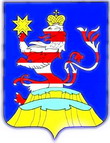 Чувашская  РеспубликаАдминистрацияМариинско-Посадского районаП О С Т А Н О В Л Е Н И Е20.03.2017 № 205г. Мариинский  Посад«Целевые индикаторы и показатели  муниципальной программы–к 2021 году будут достигнуты следующие показатели:индекс производства продукции сельского хозяйства в хозяйствах всех категорий (в сопоставимых ценах) – 101,4 процента по отношению к предыдущему году;индекс производства продукции растениеводства (в сопоставимых ценах) – 100,7 процента по отношению к предыдущему году;индекс производства продукции животноводства (в сопоставимых ценах) – 102,1 процента по отношению к предыдущему году;рентабельность сельскохозяйственных организаций (с учетом субсидий) – 15,0 процентов;среднемесячная номинальная заработная плата в сельском хозяйстве (по сельскохозяйственным организациям, не относящимся к субъектам малого предпринимательства) – 15260 рублей»;             позицию  «Ожидаемые результаты реализации муниципальной программы» изложить в следующей редакции:             позицию  «Ожидаемые результаты реализации муниципальной программы» изложить в следующей редакции:             позицию  «Ожидаемые результаты реализации муниципальной программы» изложить в следующей редакции:«Ожидаемые результаты реализации муниципальной  программы–достижение объемов производства во всех категориях хозяйств к 2021 году: зерна – до 16,8 тыс.тонн, мяса- до 1,18 тыс.тонн;увеличение производства в сельскохозяйственных организациях, крестьянских (фермерских) хозяйствах, включая индивидуальных предпринимателей, к 2021 году картофеля  – до 7,2 тыс.тонн, овощей – до 0,5 тыс.тонн,  молока – до 3,43 тыс.тонн;повышение рентабельности сельскохозяйственных организаций до 15,0 процента (с учетом субсидий);рост среднемесячной номинальной заработной платы в сельском хозяйстве (по сельскохозяйственным организациям, не относящимся к субъектам малого предпринимательства) к 2021 году в 2,5 раза по отношению к 2012 году.».12345678910111213« 1.    Индекс производства продук- % к пре-              172,0             97,2            106,1          106,0            106,5          103,3         100,2      100,8     101,4    101,4                   ции сельского хозяйства в       дыдущему         хозяйствах всех категорий       году         (в сопоставимых ценах)« 1.    Индекс производства продук- % к пре-              172,0             97,2            106,1          106,0            106,5          103,3         100,2      100,8     101,4    101,4                   ции сельского хозяйства в       дыдущему         хозяйствах всех категорий       году         (в сопоставимых ценах)« 1.    Индекс производства продук- % к пре-              172,0             97,2            106,1          106,0            106,5          103,3         100,2      100,8     101,4    101,4                   ции сельского хозяйства в       дыдущему         хозяйствах всех категорий       году         (в сопоставимых ценах)« 1.    Индекс производства продук- % к пре-              172,0             97,2            106,1          106,0            106,5          103,3         100,2      100,8     101,4    101,4                   ции сельского хозяйства в       дыдущему         хозяйствах всех категорий       году         (в сопоставимых ценах)« 1.    Индекс производства продук- % к пре-              172,0             97,2            106,1          106,0            106,5          103,3         100,2      100,8     101,4    101,4                   ции сельского хозяйства в       дыдущему         хозяйствах всех категорий       году         (в сопоставимых ценах)« 1.    Индекс производства продук- % к пре-              172,0             97,2            106,1          106,0            106,5          103,3         100,2      100,8     101,4    101,4                   ции сельского хозяйства в       дыдущему         хозяйствах всех категорий       году         (в сопоставимых ценах)« 1.    Индекс производства продук- % к пре-              172,0             97,2            106,1          106,0            106,5          103,3         100,2      100,8     101,4    101,4                   ции сельского хозяйства в       дыдущему         хозяйствах всех категорий       году         (в сопоставимых ценах)« 1.    Индекс производства продук- % к пре-              172,0             97,2            106,1          106,0            106,5          103,3         100,2      100,8     101,4    101,4                   ции сельского хозяйства в       дыдущему         хозяйствах всех категорий       году         (в сопоставимых ценах)« 1.    Индекс производства продук- % к пре-              172,0             97,2            106,1          106,0            106,5          103,3         100,2      100,8     101,4    101,4                   ции сельского хозяйства в       дыдущему         хозяйствах всех категорий       году         (в сопоставимых ценах)« 1.    Индекс производства продук- % к пре-              172,0             97,2            106,1          106,0            106,5          103,3         100,2      100,8     101,4    101,4                   ции сельского хозяйства в       дыдущему         хозяйствах всех категорий       году         (в сопоставимых ценах)« 1.    Индекс производства продук- % к пре-              172,0             97,2            106,1          106,0            106,5          103,3         100,2      100,8     101,4    101,4                   ции сельского хозяйства в       дыдущему         хозяйствах всех категорий       году         (в сопоставимых ценах)« 1.    Индекс производства продук- % к пре-              172,0             97,2            106,1          106,0            106,5          103,3         100,2      100,8     101,4    101,4                   ции сельского хозяйства в       дыдущему         хозяйствах всех категорий       году         (в сопоставимых ценах)« 1.    Индекс производства продук- % к пре-              172,0             97,2            106,1          106,0            106,5          103,3         100,2      100,8     101,4    101,4                   ции сельского хозяйства в       дыдущему         хозяйствах всех категорий       году         (в сопоставимых ценах)« 1.    Индекс производства продук- % к пре-              172,0             97,2            106,1          106,0            106,5          103,3         100,2      100,8     101,4    101,4                   ции сельского хозяйства в       дыдущему         хозяйствах всех категорий       году         (в сопоставимых ценах)  2.Индекс производства про-% к  пре-159,2100,1109,9108,9107,4104,0100,0100,1100,1100,5100,7дукции растениеводствадыдущему(в сопоставимых ценах)году  3.Индекс производства про-% к  пре-93,5103,8102,7103,3105,5102,6101,5101,1101,1103,0102,16.дукции  животноводства(в сопоставимых ценах)Среднемесячная номинальная заработная плата в сельском хозяйстве (по сельскохозяйственным организациям, не относящимся к субъектам малого предпринимательства)дыдущемугоду552760476322710013191133001396514314143141474415260           »;Пункт 1 раздела «Подпрограмма «Развитие подотрасли растениеводства, переработки и реализации продукции растениеводства» изложить в следующей редакции;Пункт 1 раздела «Подпрограмма «Развитие подотрасли растениеводства, переработки и реализации продукции растениеводства» изложить в следующей редакции;Пункт 1 раздела «Подпрограмма «Развитие подотрасли растениеводства, переработки и реализации продукции растениеводства» изложить в следующей редакции;Пункт 1 раздела «Подпрограмма «Развитие подотрасли растениеводства, переработки и реализации продукции растениеводства» изложить в следующей редакции;Пункт 1 раздела «Подпрограмма «Развитие подотрасли растениеводства, переработки и реализации продукции растениеводства» изложить в следующей редакции;Пункт 1 раздела «Подпрограмма «Развитие подотрасли растениеводства, переработки и реализации продукции растениеводства» изложить в следующей редакции;Пункт 1 раздела «Подпрограмма «Развитие подотрасли растениеводства, переработки и реализации продукции растениеводства» изложить в следующей редакции;Пункт 1 раздела «Подпрограмма «Развитие подотрасли растениеводства, переработки и реализации продукции растениеводства» изложить в следующей редакции;Пункт 1 раздела «Подпрограмма «Развитие подотрасли растениеводства, переработки и реализации продукции растениеводства» изложить в следующей редакции;Пункт 1 раздела «Подпрограмма «Развитие подотрасли растениеводства, переработки и реализации продукции растениеводства» изложить в следующей редакции;Пункт 1 раздела «Подпрограмма «Развитие подотрасли растениеводства, переработки и реализации продукции растениеводства» изложить в следующей редакции;Пункт 1 раздела «Подпрограмма «Развитие подотрасли растениеводства, переработки и реализации продукции растениеводства» изложить в следующей редакции;Пункт 1 раздела «Подпрограмма «Развитие подотрасли растениеводства, переработки и реализации продукции растениеводства» изложить в следующей редакции;Пункт 1 раздела «Подпрограмма «Развитие подотрасли растениеводства, переработки и реализации продукции растениеводства» изложить в следующей редакции;«1.Производство продукции растениеводства в хозяйствах всех категорий:зерновых и зернобобовых культуртыс. тонн16,76,010,1413,0014,1017,3016,3016,3016,5016,7016,80картофелятыс. тонн25,432,831,1033,0032,606,90*6,90*6,90*7,0*7,1*7,2*овощейтыс. тонн6,77,66,66,86,90,5*0,5*0,5*0,5*0,5*0,5*сахарной свеклытыс. тонн00000000000»;*) в сельскохозяйственных организациях, крестьянских (фермерских) хозяйствах, включая индивидуальных предпринимателей*) в сельскохозяйственных организациях, крестьянских (фермерских) хозяйствах, включая индивидуальных предпринимателей*) в сельскохозяйственных организациях, крестьянских (фермерских) хозяйствах, включая индивидуальных предпринимателей*) в сельскохозяйственных организациях, крестьянских (фермерских) хозяйствах, включая индивидуальных предпринимателей*) в сельскохозяйственных организациях, крестьянских (фермерских) хозяйствах, включая индивидуальных предпринимателей*) в сельскохозяйственных организациях, крестьянских (фермерских) хозяйствах, включая индивидуальных предпринимателей*) в сельскохозяйственных организациях, крестьянских (фермерских) хозяйствах, включая индивидуальных предпринимателей*) в сельскохозяйственных организациях, крестьянских (фермерских) хозяйствах, включая индивидуальных предпринимателей*) в сельскохозяйственных организациях, крестьянских (фермерских) хозяйствах, включая индивидуальных предпринимателей*) в сельскохозяйственных организациях, крестьянских (фермерских) хозяйствах, включая индивидуальных предпринимателей*) в сельскохозяйственных организациях, крестьянских (фермерских) хозяйствах, включая индивидуальных предпринимателей*) в сельскохозяйственных организациях, крестьянских (фермерских) хозяйствах, включая индивидуальных предпринимателей*) в сельскохозяйственных организациях, крестьянских (фермерских) хозяйствах, включая индивидуальных предпринимателей Пункт 1 раздела «Подпрограмма «Развитие подотрасли животноводства, переработки и реализации продукции животноводства»   изложить в следующей редакции: Пункт 1 раздела «Подпрограмма «Развитие подотрасли животноводства, переработки и реализации продукции животноводства»   изложить в следующей редакции: Пункт 1 раздела «Подпрограмма «Развитие подотрасли животноводства, переработки и реализации продукции животноводства»   изложить в следующей редакции: Пункт 1 раздела «Подпрограмма «Развитие подотрасли животноводства, переработки и реализации продукции животноводства»   изложить в следующей редакции: Пункт 1 раздела «Подпрограмма «Развитие подотрасли животноводства, переработки и реализации продукции животноводства»   изложить в следующей редакции: Пункт 1 раздела «Подпрограмма «Развитие подотрасли животноводства, переработки и реализации продукции животноводства»   изложить в следующей редакции: Пункт 1 раздела «Подпрограмма «Развитие подотрасли животноводства, переработки и реализации продукции животноводства»   изложить в следующей редакции: Пункт 1 раздела «Подпрограмма «Развитие подотрасли животноводства, переработки и реализации продукции животноводства»   изложить в следующей редакции: Пункт 1 раздела «Подпрограмма «Развитие подотрасли животноводства, переработки и реализации продукции животноводства»   изложить в следующей редакции: Пункт 1 раздела «Подпрограмма «Развитие подотрасли животноводства, переработки и реализации продукции животноводства»   изложить в следующей редакции: Пункт 1 раздела «Подпрограмма «Развитие подотрасли животноводства, переработки и реализации продукции животноводства»   изложить в следующей редакции: Пункт 1 раздела «Подпрограмма «Развитие подотрасли животноводства, переработки и реализации продукции животноводства»   изложить в следующей редакции: Пункт 1 раздела «Подпрограмма «Развитие подотрасли животноводства, переработки и реализации продукции животноводства»   изложить в следующей редакции: Пункт 1 раздела «Подпрограмма «Развитие подотрасли животноводства, переработки и реализации продукции животноводства»   изложить в следующей редакции:«1.Производство скота и птицы на убой в хозяйствах всех категорий (в живом весе)тыс. тонн1,681,511,671,711,751,091,11,11,131,151,182.Производство молока в хозяйствах всех категорийтыс.тонн11,310,412,1212,7113,833,2*3,22*3,22*3,25*3,32*3,43*».*) в сельскохозяйственных организациях, крестьянских (фермерских) хозяйствах, включая индивидуальных предпринимателей*) в сельскохозяйственных организациях, крестьянских (фермерских) хозяйствах, включая индивидуальных предпринимателей*) в сельскохозяйственных организациях, крестьянских (фермерских) хозяйствах, включая индивидуальных предпринимателей*) в сельскохозяйственных организациях, крестьянских (фермерских) хозяйствах, включая индивидуальных предпринимателей*) в сельскохозяйственных организациях, крестьянских (фермерских) хозяйствах, включая индивидуальных предпринимателей*) в сельскохозяйственных организациях, крестьянских (фермерских) хозяйствах, включая индивидуальных предпринимателей*) в сельскохозяйственных организациях, крестьянских (фермерских) хозяйствах, включая индивидуальных предпринимателей*) в сельскохозяйственных организациях, крестьянских (фермерских) хозяйствах, включая индивидуальных предпринимателей*) в сельскохозяйственных организациях, крестьянских (фермерских) хозяйствах, включая индивидуальных предпринимателей*) в сельскохозяйственных организациях, крестьянских (фермерских) хозяйствах, включая индивидуальных предпринимателей*) в сельскохозяйственных организациях, крестьянских (фермерских) хозяйствах, включая индивидуальных предпринимателей*) в сельскохозяйственных организациях, крестьянских (фермерских) хозяйствах, включая индивидуальных предпринимателей*) в сельскохозяйственных организациях, крестьянских (фермерских) хозяйствах, включая индивидуальных предпринимателей«Целевые индикаторы и показатели подпрограммы –к 2021 году будут достигнуты следующие показатели:увеличение объемов производства во всех категориях хозяйств продукции растениеводства: зерновых и зернобобовых  до 16,8 тыс. тонн, картофеля в сельскохозяйственных организациях, крестьянских (фермерских) хозяйствах, включая индивидуальных предпринимателей, - до 7,2 тыс.тонн, овощей открытого грунта в сельскохозяйственных организациях, крестьянских (фермерских) хозяйствах, включая индивидуальных предпринимателей, - до 0,5 тыс.тонн.Ожидаемые результаты реализации подпрограммы–достижение объемов производства во всех категориях хозяйств к 2021 году: зерна – до 16,8 тыс.тонн, картофеля в сельскохозяйственных организациях, крестьянских (фермерских) хозяйствах, включая индивидуальных предпринимателей, - до 7,2 тыс.тонн, овощей открытого грунта в сельскохозяйственных организациях, крестьянских (фермерских) хозяйствах, включая индивидуальных предпринимателей, - до 0,5 тыс.тонн.».№ппЦелевой индикатор и показатель(наименование)Единица измеренияЗначения показателейЗначения показателейЗначения показателейЗначения показателейЗначения показателейЗначения показателейЗначения показателейЗначения показателейЗначения показателейЗначения показателей№ппЦелевой индикатор и показатель(наименование)Единица измерения..........12345678910111213Подпрограмма «Развитие подотрасли растениеводства, переработки и реализации продукции растениеводства» Подпрограмма «Развитие подотрасли растениеводства, переработки и реализации продукции растениеводства» Подпрограмма «Развитие подотрасли растениеводства, переработки и реализации продукции растениеводства» Подпрограмма «Развитие подотрасли растениеводства, переработки и реализации продукции растениеводства» Подпрограмма «Развитие подотрасли растениеводства, переработки и реализации продукции растениеводства» Подпрограмма «Развитие подотрасли растениеводства, переработки и реализации продукции растениеводства» Подпрограмма «Развитие подотрасли растениеводства, переработки и реализации продукции растениеводства» Подпрограмма «Развитие подотрасли растениеводства, переработки и реализации продукции растениеводства» Подпрограмма «Развитие подотрасли растениеводства, переработки и реализации продукции растениеводства» Подпрограмма «Развитие подотрасли растениеводства, переработки и реализации продукции растениеводства» Подпрограмма «Развитие подотрасли растениеводства, переработки и реализации продукции растениеводства» Подпрограмма «Развитие подотрасли растениеводства, переработки и реализации продукции растениеводства» Подпрограмма «Развитие подотрасли растениеводства, переработки и реализации продукции растениеводства» 1.Производство продукции растениеводства в хозяйствах всех категорий:Зерновых и зернобобовых культурКартофеляОвощейСахарной свеклытыс.тоннтыс.тоннтыс.тоннтыс.тонн16,725,46,706,032,87,6010,1431,106,6013,033,06,8014,1032,66,9017,36,9*0,5*016,36,9*0,5*016,507,0*0,5*016,707,1*0,5*016,807,2*0,5*0*) объемы производства в сельскохозяйственных организациях и крестьянских (фермерских) хозяйствах, включая индивидуальных предпринимателей*) объемы производства в сельскохозяйственных организациях и крестьянских (фермерских) хозяйствах, включая индивидуальных предпринимателей*) объемы производства в сельскохозяйственных организациях и крестьянских (фермерских) хозяйствах, включая индивидуальных предпринимателей*) объемы производства в сельскохозяйственных организациях и крестьянских (фермерских) хозяйствах, включая индивидуальных предпринимателей*) объемы производства в сельскохозяйственных организациях и крестьянских (фермерских) хозяйствах, включая индивидуальных предпринимателей*) объемы производства в сельскохозяйственных организациях и крестьянских (фермерских) хозяйствах, включая индивидуальных предпринимателей*) объемы производства в сельскохозяйственных организациях и крестьянских (фермерских) хозяйствах, включая индивидуальных предпринимателей*) объемы производства в сельскохозяйственных организациях и крестьянских (фермерских) хозяйствах, включая индивидуальных предпринимателей*) объемы производства в сельскохозяйственных организациях и крестьянских (фермерских) хозяйствах, включая индивидуальных предпринимателей*) объемы производства в сельскохозяйственных организациях и крестьянских (фермерских) хозяйствах, включая индивидуальных предпринимателей*) объемы производства в сельскохозяйственных организациях и крестьянских (фермерских) хозяйствах, включая индивидуальных предпринимателей*) объемы производства в сельскохозяйственных организациях и крестьянских (фермерских) хозяйствах, включая индивидуальных предпринимателей№ппНаименование основных мероприятийОтветственный 
исполнительСрокСрокОжидаемый 
непосредственный результат(краткое описание)Последствия нереализации подпрограммы 
 основного мероприятияСвязь с показателями подпрограммы№ппНаименование основных мероприятийОтветственный 
исполнительначала 
реализацииокончания 
реализацииОжидаемый 
непосредственный результат(краткое описание)Последствия нереализации подпрограммы 
 основного мероприятияСвязь с показателями подпрограммы123456781.Основное мероприятие 1. «Развитие подотрасли растениеводства, переработки и реализации продукции растениеводства» Отдел сельского хозяйства администрации Мариинско-Посадского района, сельскохозяйственные организации и крестьянские фермерские хозяйства 01.01.201331.12.2020Увеличение производства продукции растениеводстваснижение урожайности картофеля и зерна, снижение посевных площадей; сокращение площадей, снижение объемов производства, рост социальной напряженности; сохранение и повышение содержания питательных веществ в почве, увеличение объемов производства во всех категориях хозяйств продукции растениеводства: зерновых и зернобобовых  до 16,8 тыс. тонн, в сельскохозяйственных организациях и крестьянских (фермерских) хозяйствах, включая индивидуальных предпринимателей: картофеля- до 7,2тыс. тонн, овощей до 0,5 тыс. тонн.».«Целевые индикаторы и показатели подпрограммы –к 2021 году будут достигнуты следующие показатели:увеличение объемов производства во всех категориях хозяйств продукции животноводства: скота и птицы   до 1,18 тыс. тонн, молока в сельскохозяйственных организациях, крестьянских (фермерских), включая индивидуальных предпринимателей- до 3,43 тыс. тонн. Ожидаемые результаты реализации подпрограммы–достижение объемов производства во всех категориях хозяйств к 2021 году: скота и птицы на убой – до 1,18 тыс.тонн, молока в сельскохозяйственных организациях, крестьянских (фермерских) хозяйствах, включая индивидуальных предпринимателей- до 3,43 тыс. тонн.».№ппЦелевой индикатор и показатель Единица измеренияЗначения показателейЗначения показателейЗначения показателейЗначения показателейЗначения показателейЗначения показателейЗначения показателейЗначения показателейЗначения показателейЗначения показателей№ппЦелевой индикатор и показатель Единица измерения..........12345678910111213Подпрограмма «Развитие подотрасли животноводства, переработки и реализации продукции животноводства» Подпрограмма «Развитие подотрасли животноводства, переработки и реализации продукции животноводства» Подпрограмма «Развитие подотрасли животноводства, переработки и реализации продукции животноводства» Подпрограмма «Развитие подотрасли животноводства, переработки и реализации продукции животноводства» Подпрограмма «Развитие подотрасли животноводства, переработки и реализации продукции животноводства» Подпрограмма «Развитие подотрасли животноводства, переработки и реализации продукции животноводства» Подпрограмма «Развитие подотрасли животноводства, переработки и реализации продукции животноводства» Подпрограмма «Развитие подотрасли животноводства, переработки и реализации продукции животноводства» Подпрограмма «Развитие подотрасли животноводства, переработки и реализации продукции животноводства» Подпрограмма «Развитие подотрасли животноводства, переработки и реализации продукции животноводства» Подпрограмма «Развитие подотрасли животноводства, переработки и реализации продукции животноводства» Подпрограмма «Развитие подотрасли животноводства, переработки и реализации продукции животноводства» Подпрограмма «Развитие подотрасли животноводства, переработки и реализации продукции животноводства» 1.Производство скота и птицы на убой в  хозяйствах всех категорий (в живом весе):тыс.тонн1,681,511,671,711,751,091,11,131,151,182.Производство молока в хозяйствах всех категорийтыс.тонн11,3010,4012,1212,7113,833,2*3,22*3,25*3,323,43**) в сельскохозяйственных организациях, крестьянских (фермерских) хозяйствах, включая индивидуальных предпринимателей*) в сельскохозяйственных организациях, крестьянских (фермерских) хозяйствах, включая индивидуальных предпринимателей*) в сельскохозяйственных организациях, крестьянских (фермерских) хозяйствах, включая индивидуальных предпринимателей*) в сельскохозяйственных организациях, крестьянских (фермерских) хозяйствах, включая индивидуальных предпринимателей*) в сельскохозяйственных организациях, крестьянских (фермерских) хозяйствах, включая индивидуальных предпринимателей*) в сельскохозяйственных организациях, крестьянских (фермерских) хозяйствах, включая индивидуальных предпринимателей*) в сельскохозяйственных организациях, крестьянских (фермерских) хозяйствах, включая индивидуальных предпринимателей*) в сельскохозяйственных организациях, крестьянских (фермерских) хозяйствах, включая индивидуальных предпринимателей*) в сельскохозяйственных организациях, крестьянских (фермерских) хозяйствах, включая индивидуальных предпринимателей*) в сельскохозяйственных организациях, крестьянских (фермерских) хозяйствах, включая индивидуальных предпринимателей*) в сельскохозяйственных организациях, крестьянских (фермерских) хозяйствах, включая индивидуальных предпринимателей*) в сельскохозяйственных организациях, крестьянских (фермерских) хозяйствах, включая индивидуальных предпринимателей*) в сельскохозяйственных организациях, крестьянских (фермерских) хозяйствах, включая индивидуальных предпринимателей№ппНаименование основных мероприятийОтветственный 
исполнительСрокСрокОжидаемый 
непосредственный результат(краткое описание)Последствия нереализации подпрограммы 
 основного мероприятияСвязь с показателями подпрограммы№ппНаименование основных мероприятийОтветственный 
исполнительначала 
реализацииокончания 
реализацииОжидаемый 
непосредственный результат(краткое описание)Последствия нереализации подпрограммы 
 основного мероприятияСвязь с показателями подпрограммы123456781.Основное мероприятие 1. «Развитие подотрасли животноводства, переработки и реализации продукции животноводства» Отдел сельского хозяйства администрации Мариинско-Посадского района, сельскохозяйственные организации и крестьянские фермерские хозяйства 01.01.201331.12.2020Увеличение производства продукции животноводстванизкий удельный вес племенных животных, снижение объемов производства молока,  снижение производства скота и птицы на убой,спад производства рост поголовья  высокопродуктивных племенных животных, увеличение производства  в хозяйствах всех категорий скота и птицы на убой до 1,18 тыс. тонн, в сельскохозяйственных организациях, крестьянских (фермерских) хозяйствах, включая индивидуальных предпринимателей молока до 3,43 тыс.тонн. ».8.    В  приложении № 2 к подпрограмме «Устойчивое развитие сельских территорий Мариинско-Посадского района на 2014-2020 годы» (далее – подпрограмма):8.    В  приложении № 2 к подпрограмме «Устойчивое развитие сельских территорий Мариинско-Посадского района на 2014-2020 годы» (далее – подпрограмма):8.    В  приложении № 2 к подпрограмме «Устойчивое развитие сельских территорий Мариинско-Посадского района на 2014-2020 годы» (далее – подпрограмма):8.    В  приложении № 2 к подпрограмме «Устойчивое развитие сельских территорий Мариинско-Посадского района на 2014-2020 годы» (далее – подпрограмма):8.    В  приложении № 2 к подпрограмме «Устойчивое развитие сельских территорий Мариинско-Посадского района на 2014-2020 годы» (далее – подпрограмма):8.    В  приложении № 2 к подпрограмме «Устойчивое развитие сельских территорий Мариинско-Посадского района на 2014-2020 годы» (далее – подпрограмма):8.    В  приложении № 2 к подпрограмме «Устойчивое развитие сельских территорий Мариинско-Посадского района на 2014-2020 годы» (далее – подпрограмма):8.    В  приложении № 2 к подпрограмме «Устойчивое развитие сельских территорий Мариинско-Посадского района на 2014-2020 годы» (далее – подпрограмма):8.    В  приложении № 2 к подпрограмме «Устойчивое развитие сельских территорий Мариинско-Посадского района на 2014-2020 годы» (далее – подпрограмма):8.    В  приложении № 2 к подпрограмме «Устойчивое развитие сельских территорий Мариинско-Посадского района на 2014-2020 годы» (далее – подпрограмма):8.    В  приложении № 2 к подпрограмме «Устойчивое развитие сельских территорий Мариинско-Посадского района на 2014-2020 годы» (далее – подпрограмма):8.    В  приложении № 2 к подпрограмме «Устойчивое развитие сельских территорий Мариинско-Посадского района на 2014-2020 годы» (далее – подпрограмма):8.    В  приложении № 2 к подпрограмме «Устойчивое развитие сельских территорий Мариинско-Посадского района на 2014-2020 годы» (далее – подпрограмма):8.    В  приложении № 2 к подпрограмме «Устойчивое развитие сельских территорий Мариинско-Посадского района на 2014-2020 годы» (далее – подпрограмма):8.    В  приложении № 2 к подпрограмме «Устойчивое развитие сельских территорий Мариинско-Посадского района на 2014-2020 годы» (далее – подпрограмма):8.    В  приложении № 2 к подпрограмме «Устойчивое развитие сельских территорий Мариинско-Посадского района на 2014-2020 годы» (далее – подпрограмма):8.    В  приложении № 2 к подпрограмме «Устойчивое развитие сельских территорий Мариинско-Посадского района на 2014-2020 годы» (далее – подпрограмма):8.    В  приложении № 2 к подпрограмме «Устойчивое развитие сельских территорий Мариинско-Посадского района на 2014-2020 годы» (далее – подпрограмма):8.    В  приложении № 2 к подпрограмме «Устойчивое развитие сельских территорий Мариинско-Посадского района на 2014-2020 годы» (далее – подпрограмма):8.    В  приложении № 2 к подпрограмме «Устойчивое развитие сельских территорий Мариинско-Посадского района на 2014-2020 годы» (далее – подпрограмма):8.    В  приложении № 2 к подпрограмме «Устойчивое развитие сельских территорий Мариинско-Посадского района на 2014-2020 годы» (далее – подпрограмма):8.    В  приложении № 2 к подпрограмме «Устойчивое развитие сельских территорий Мариинско-Посадского района на 2014-2020 годы» (далее – подпрограмма):Позиции «Мероприятия  1.2, 9.3» подпрограммы  изложить в следующей редакции:Позиции «Мероприятия  1.2, 9.3» подпрограммы  изложить в следующей редакции:Позиции «Мероприятия  1.2, 9.3» подпрограммы  изложить в следующей редакции:Позиции «Мероприятия  1.2, 9.3» подпрограммы  изложить в следующей редакции:Позиции «Мероприятия  1.2, 9.3» подпрограммы  изложить в следующей редакции:Позиции «Мероприятия  1.2, 9.3» подпрограммы  изложить в следующей редакции:Позиции «Мероприятия  1.2, 9.3» подпрограммы  изложить в следующей редакции:Позиции «Мероприятия  1.2, 9.3» подпрограммы  изложить в следующей редакции:Позиции «Мероприятия  1.2, 9.3» подпрограммы  изложить в следующей редакции:Позиции «Мероприятия  1.2, 9.3» подпрограммы  изложить в следующей редакции:Позиции «Мероприятия  1.2, 9.3» подпрограммы  изложить в следующей редакции:Позиции «Мероприятия  1.2, 9.3» подпрограммы  изложить в следующей редакции:Позиции «Мероприятия  1.2, 9.3» подпрограммы  изложить в следующей редакции:Позиции «Мероприятия  1.2, 9.3» подпрограммы  изложить в следующей редакции:Позиции «Мероприятия  1.2, 9.3» подпрограммы  изложить в следующей редакции:Позиции «Мероприятия  1.2, 9.3» подпрограммы  изложить в следующей редакции:Позиции «Мероприятия  1.2, 9.3» подпрограммы  изложить в следующей редакции:Позиции «Мероприятия  1.2, 9.3» подпрограммы  изложить в следующей редакции:Позиции «Мероприятия  1.2, 9.3» подпрограммы  изложить в следующей редакции:Позиции «Мероприятия  1.2, 9.3» подпрограммы  изложить в следующей редакции:Позиции «Мероприятия  1.2, 9.3» подпрограммы  изложить в следующей редакции:Позиции «Мероприятия  1.2, 9.3» подпрограммы  изложить в следующей редакции:Позиции «Мероприятия  1.2, 9.3» подпрограммы  изложить в следующей редакции:1122233445566777888999101010«1.2«1.2Ввод в действие  офисов врачей общей практики (единиц):Ввод в действие  офисов врачей общей практики (единиц):Ввод в действие  офисов врачей общей практики (единиц):Минздрав Чувашии, Минсельхоз Чувашии, органы местного самоуправленияМинздрав Чувашии, Минсельхоз Чувашии, органы местного самоуправленияМинздрав Чувашии, Минсельхоз Чувашии, органы местного самоуправленияМинздрав Чувашии, Минсельхоз Чувашии, органы местного самоуправленияРазвитие сети офисов врачей общей практики и улучшение первичной медико-санитарной помощи     Развитие сети офисов врачей общей практики и улучшение первичной медико-санитарной помощи     Развитие сети офисов врачей общей практики и улучшение первичной медико-санитарной помощи     Офис врача общей практики в д.СутчевоОфис врача общей практики в д.СутчевоОфис врача общей практики в д.Сутчево201620162145,02145,0190,0190,01 955,01 955,0Минздрав Чувашии, Минсельхоз Чувашии, органы местного самоуправленияМинздрав Чувашии, Минсельхоз Чувашии, органы местного самоуправленияМинздрав Чувашии, Минсельхоз Чувашии, органы местного самоуправленияМинздрав Чувашии, Минсельхоз Чувашии, органы местного самоуправленияРазвитие сети офисов врачей общей практики и улучшение первичной медико-санитарной помощи     Развитие сети офисов врачей общей практики и улучшение первичной медико-санитарной помощи     Развитие сети офисов врачей общей практики и улучшение первичной медико-санитарной помощи     